Worksheet: Module 5/ Day 1-2-3-4-5/ Aspects InterpretationMain AspectPlanetsSignsHousesInterpretationConjunction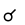  Sextile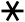  Square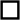  Trine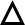  Opposition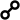 